                                                                                       17/70843503/2023/2/2023DĚTSKÝ  DOMOV  a  ŠKOLNÍ JÍDELNA   Benešov, Racek 1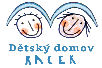 tel.: 317 721 662          tel.: 317 729 075         e-mail: racek@cbox.cz							Tábor Řadov							U Hřiště 1074/24							Lišov							373 72							IČO: 17538564							------------------------------------Věc: objednávka pobytu v dětských letních táborech pro děti Dětského domova a Školní jídelny, Benešov, Racek 1 - dodatekDne 17.1. 2023 jsme na základě objednávky č. 17/70843503/2023 objednávali LDT pro naše děti na LDT Nový Řadov, 378 02 Stráž nad Nežárkou v termínu od 13.8. do 26.8. 2023 – 4. běh s vlastní dopravou. Dne 19.6. 2023 doobjednáváme dodatkem ke smlouvě na pobyt 4 osoby. LDT Nový Řadov, 378 02 Stáž nad Nežárkou 13.8. –26.8. 2023 – 4. běh1  osoba á 6.990,- Kč			 4 ks  		         27.960,- KčCelkem: 					27.960,- KčDoprava – vlastní.Celkem za letní tábor pro 4 děti ve vybraném termínu     27.960,- KčUvedené ceny jsou včetně 10% DPH.Vyřizuje:		 XXXXXXXXXXX                   		 XXXXXXXXXXXVypracovala: 		XXXXXXXXXXXX			XXXXXXXXXXXX                                                                                        Mgr. Hana Urbanová						        ředitelka DD a ŠJ Benešov, Racek 1	Racek : 19.6. 2023